MEDICATION ADMINISTRATION CHART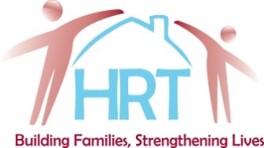 Individual: 	HRT Provider: 	Month/Year:_______________________ Known Allergies: 			Pharmacy Name & Number: 	                            PCP Name & Number: 			Prescriber Name & Number: Individual: 	HRT Provider: 	Month/Year: MEDICATION ERRORS/REFUSALSMEDICATION CHANGES/CONCERNS/ALLERGIC REACTIONSOVER THE COUNTER MEDICATION ADMINISTRATIONMedication InformationTime12345678910111213141516171819202122232425262728293031Medication: Dose:Route:Used for:Medication: Dose:Route:Used for:Medication: Dose:Route:Used for:Medication: Dose:Route:Used for:Medication: Dose:Route:Used for:Medication:Dose:Route:Used for:Medication:Dose:Route:Used for:Medication:Dose:Route:Used for:Medication:Dose:Route:Used for:Medication:Dose:Route:Used for:Medication:Dose:Route:Used for:Medication:Dose:Route:Used for:Medication:Dose:Route:Used for:Medication:Dose:Route:Used for:Medication:Dose:Route:Used for:Medication:Dose:Route:Used for:Medication:Dose:Route:Used for:Medication:Dose:Route:Used for:Medication:Dose:Route:Used for:Medication:Dose:Route:Used for:Medication InformationTime12345678910111213141516171819202122232425262728293031Client Name (Print)Client SignatureClient InitialsProvider Name (Print)Provider SignatureProvider InitialsOther (Specify Role)SignatureInitialsIn the event of a medication error:Call the doctor or pharmacy listed on the prescription bottleObtain the identifying information of the person instructing youWrite down any instructions you are givenReport the error to appropriate parties (state, HRT, parent/guardian)Document on medication chartIn the event of a serious medication side effect:Call 911 immediatelyWrite down and follow instructions providedIf you are told to monitor, be sure you know what you are observing forNotify parent/guardian, state, and HRT immediately following the aboveDateTypePrescriber RecommendationsTime/Date HRT NotifiedHRT Contact Error             Refusal Error             Refusal Error             Refusal Error             Refusal Error             RefusalDateConcern, Allergic Reaction, Medication Changes, Follow Up NeededDate/Person Reported ToDateTimeMedicationDoseReason AdministeredResultsProvider Signature